Pengaruh Harga, Kualitas Pelayanan dan Promosi Terhadap Kepuasan Pelanggan di Restaurant Safari Garden Kota Padang Skripsi 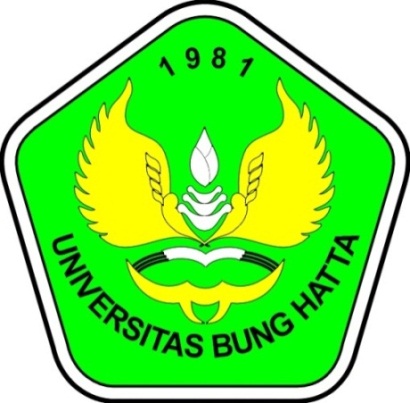 Dieng Danovan1410011211099Diajukan sebagai salah satu syarat memperoleh gelar sarjana ekonomiJurusan ManajemenFakultas EkonomiUniversitas Bung HattaPadang 2018